A motivação intrínseca nasce dentro de cada um e independe de qualquer tipo de estímulo externo. As recompensas que você terá ao cultivá-la são puramente subjetivas: autoestima, satisfação pessoal, independência, força interior, confiança etc.De uma forma geral, é possível afirmar que a motivação pode ser classificada em dois grandes grupos: motivação extrínseca e motivação intrínseca. 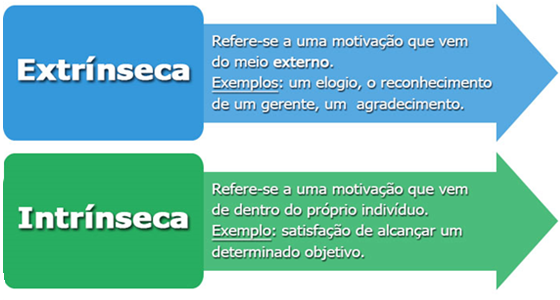 